Тема: тили бом, тили  бом загорелся Кошкин дом.Цель: формирование у детей осознанного и ответственного отношения к пожарной безопасности          Задачи:
— закрепить правила пожарной безопасности;
— уточнить роль огня в жизни человека: как положительную, так и отрицательную;
— развивать мышление ребенка: умение анализировать, сравнивать, обобщать свои знания, делать выводы;
— воспитывать чувство ответственности и навыки личной безопасности через произведения.Материалы и оборудование:иллюстрации с изображением различных пожароопасных ситуаций, где огонь – друг или враг;иллюстрации с изображением пожарной техники;настоящий огнетушитель или его изображение; музыка «Ребята», «Пожарные»	Словарная работа:Пожарный,  пожарный рукав, струя, брезентовый, шлем – каска, противогаз, сигнальные огни, сирена, огнетушитель.Воспитатель: Ребята послушайте загадку:Рыжий зверь в печи сидит,Рыжий зверь на всех сердит!Он от злости ест дрова,Может, час, а может , дваТы его рукой не тронь-Искусает всю ладонь.Дети: ОгоньВоспитатель: Как вы думаете, огонь - ваш друг или враг?Дети высказывают свои предположения.Воспитатель: Огонь – давний друг человека. Он обеспечивает человека теплом и светом. С его помощью совершается много полезных дел. Сила огня очень велика. Огонь согревает, заставляет работать машины, запускает ракеты, космические корабли. На огне готовят пищу. Он нужен в домах, детских садах, школах, фермах, заводах, больницах.Почему возникают пожары?Физкультминутка: 1-2-3-4-5 Кто шагает дружно вряд,                                     Шагают друг за другом мы пожарников отряд. От жары горит лицо, Мы огнь возьмём в кольцо.                                    Делают круг Едкий дым колюч и горек.                                   Складывают руки Тут поможет лишь топорик.                                       «Топориком» Пламя в щели так и бьёт.                                         Делают махи руками Прорублю в стене я ход. Багром дотянусь до горящих досок.                      Поднимаются на носки Лопатою пламя зарою в песок.                              Изображают движенияОчень древними «рекомендациями о безопасном поведении» являются пословицы и поговорки. А знаете ли вы пословицы и поговорки, где говорится о противопожарной безопасности?Дети называют пословицы о безопасном поведении «Пословицы недаром молвятся». Искру туши до пожара, беду отводи до удара.Кто огня не бережется, тот скоро обожжется.Спички – не игрушка, огонь – не забава.Водой пожар тушат, а умом предотвращают.Берегись бед, пока их нет.От малой искры да большой пожар.Искра мала – великое пламя родит.С огнем не шути и воде не верь.Дидактическая игра «Чего нельзя делать». 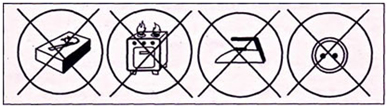                                     Рисунок 1Воспитатель: Ребята, посмотрите на столе лежат картинки, они перевёрнуты. Нужно взять картинку и объяснить, чего нельзя делать и почему.Молодцы, ребята, хорошо справились.Приглашаю вас немного отдохнуть и поиграть в игру с мячом.Игра «Закончи предложение» :1.Где с огнем беспечны люди,Там взовьется в небе шар,Там всегда грозить нам будетЗлой… (пожар).2.Раз, два, три, четыре.У кого пожар в …(квартире).3.Дым столбом поднялся вдруг.Кто не выключил …(утюг).4.Красный отблеск побежал.Кто со спичками …(играл).5.Стол и шкаф сгорели разом.Кто сушил белье над …(газом).6.Пламя прыгнуло в листву.Кто у дома жег …(траву).7.Кто в огонь бросал при этомНезнакомые …(предметы).8.Помни каждый гражданин:Этот номер:…(01).9.Дым увидел – не зевай.И пожарных…(вызывай).